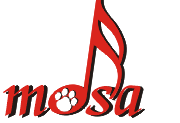 Musical Dog Sport Association (MDSA)Membership ApplicationPlease fill out this form and return it to MDSA with your annual dues. You’ll receive a confirmation of receipt after your application/renewal has been processed. If you have questions contact the Membership Coordinator on musicaldogsport@gmail.comNew member? Please complete our questionnaire on the next page. Thank you!Is this membership application for …Is this membership application for …Is this membership application for …Is this membership application for …Is this membership application for …Is this membership application for …Is this membership application for …Is this membership application for … New Membership New Membership New Membership MDSA Membership Renewal MDSA Membership Renewal MDSA Membership Renewal MDSA Membership Renewal MDSA Membership RenewalTwo ways to complete your application and pay your dues …Two ways to complete your application and pay your dues …Two ways to complete your application and pay your dues …Two ways to complete your application and pay your dues …Two ways to complete your application and pay your dues …Two ways to complete your application and pay your dues …Two ways to complete your application and pay your dues …Two ways to complete your application and pay your dues …OPTION ONE: Email and PayPal (Faster and Preferred!)OPTION ONE: Email and PayPal (Faster and Preferred!)OPTION ONE: Email and PayPal (Faster and Preferred!)OPTION ONE: Email and PayPal (Faster and Preferred!)OPTION ONE: Email and PayPal (Faster and Preferred!)OPTION ONE: Email and PayPal (Faster and Preferred!)OPTION ONE: Email and PayPal (Faster and Preferred!)OPTION ONE: Email and PayPal (Faster and Preferred!)Return completed form by email to musicaldogsport@gmail.com.Pay your dues on PayPal by credit or debit.Go to www.paypal.com and login/register.Go to the Send Money tab.Send fee to musicaldogsport@gmail.com.Add New Membership or Membership Renewal and your Name in the subject.Return completed form by email to musicaldogsport@gmail.com.Pay your dues on PayPal by credit or debit.Go to www.paypal.com and login/register.Go to the Send Money tab.Send fee to musicaldogsport@gmail.com.Add New Membership or Membership Renewal and your Name in the subject.Return completed form by email to musicaldogsport@gmail.com.Pay your dues on PayPal by credit or debit.Go to www.paypal.com and login/register.Go to the Send Money tab.Send fee to musicaldogsport@gmail.com.Add New Membership or Membership Renewal and your Name in the subject.Return completed form by email to musicaldogsport@gmail.com.Pay your dues on PayPal by credit or debit.Go to www.paypal.com and login/register.Go to the Send Money tab.Send fee to musicaldogsport@gmail.com.Add New Membership or Membership Renewal and your Name in the subject.Return completed form by email to musicaldogsport@gmail.com.Pay your dues on PayPal by credit or debit.Go to www.paypal.com and login/register.Go to the Send Money tab.Send fee to musicaldogsport@gmail.com.Add New Membership or Membership Renewal and your Name in the subject.Return completed form by email to musicaldogsport@gmail.com.Pay your dues on PayPal by credit or debit.Go to www.paypal.com and login/register.Go to the Send Money tab.Send fee to musicaldogsport@gmail.com.Add New Membership or Membership Renewal and your Name in the subject.Return completed form by email to musicaldogsport@gmail.com.Pay your dues on PayPal by credit or debit.Go to www.paypal.com and login/register.Go to the Send Money tab.Send fee to musicaldogsport@gmail.com.Add New Membership or Membership Renewal and your Name in the subject.Return completed form by email to musicaldogsport@gmail.com.Pay your dues on PayPal by credit or debit.Go to www.paypal.com and login/register.Go to the Send Money tab.Send fee to musicaldogsport@gmail.com.Add New Membership or Membership Renewal and your Name in the subject.OPTION TWO: Mail and Check or Money OrderOPTION TWO: Mail and Check or Money OrderOPTION TWO: Mail and Check or Money OrderOPTION TWO: Mail and Check or Money OrderOPTION TWO: Mail and Check or Money OrderOPTION TWO: Mail and Check or Money OrderOPTION TWO: Mail and Check or Money OrderOPTION TWO: Mail and Check or Money OrderPrint and complete this form.Make your check or money order payable to MDSA. Include New Membership or Membership Renewal and your Name on the check or money order.          Mail everything to:  MDSA    P.O. Box 114   Simonton, Tx. 77476-0114| USAPrint and complete this form.Make your check or money order payable to MDSA. Include New Membership or Membership Renewal and your Name on the check or money order.          Mail everything to:  MDSA    P.O. Box 114   Simonton, Tx. 77476-0114| USAPrint and complete this form.Make your check or money order payable to MDSA. Include New Membership or Membership Renewal and your Name on the check or money order.          Mail everything to:  MDSA    P.O. Box 114   Simonton, Tx. 77476-0114| USAPrint and complete this form.Make your check or money order payable to MDSA. Include New Membership or Membership Renewal and your Name on the check or money order.          Mail everything to:  MDSA    P.O. Box 114   Simonton, Tx. 77476-0114| USAPrint and complete this form.Make your check or money order payable to MDSA. Include New Membership or Membership Renewal and your Name on the check or money order.          Mail everything to:  MDSA    P.O. Box 114   Simonton, Tx. 77476-0114| USAPrint and complete this form.Make your check or money order payable to MDSA. Include New Membership or Membership Renewal and your Name on the check or money order.          Mail everything to:  MDSA    P.O. Box 114   Simonton, Tx. 77476-0114| USAPrint and complete this form.Make your check or money order payable to MDSA. Include New Membership or Membership Renewal and your Name on the check or money order.          Mail everything to:  MDSA    P.O. Box 114   Simonton, Tx. 77476-0114| USAPrint and complete this form.Make your check or money order payable to MDSA. Include New Membership or Membership Renewal and your Name on the check or money order.          Mail everything to:  MDSA    P.O. Box 114   Simonton, Tx. 77476-0114| USAAnnual Dues $25.00 USD Payment Method:  Check or money order. Check #             PayPalAnnual Dues $25.00 USD Payment Method:  Check or money order. Check #             PayPalAnnual Dues $25.00 USD Payment Method:  Check or money order. Check #             PayPalAnnual Dues $25.00 USD Payment Method:  Check or money order. Check #             PayPalAnnual Dues $25.00 USD Payment Method:  Check or money order. Check #             PayPalAnnual Dues $25.00 USD Payment Method:  Check or money order. Check #             PayPalAnnual Dues $25.00 USD Payment Method:  Check or money order. Check #             PayPalAnnual Dues $25.00 USD Payment Method:  Check or money order. Check #             PayPalMEMBER INFORMATIONNameMEMBER INFORMATIONMEMBER INFORMATIONMailingAddressMEMBER INFORMATIONMEMBER INFORMATIONCountryHome PhoneMEMBER INFORMATIONOccupationMEMBER INFORMATIONE-MailMEMBER INFORMATIONPlease invite me to the members only Facebook MDSA Online Workshop and Canine Freestyle Forum groups upon processing my membership.Please invite me to the members only Facebook MDSA Online Workshop and Canine Freestyle Forum groups upon processing my membership.Please invite me to the members only Facebook MDSA Online Workshop and Canine Freestyle Forum groups upon processing my membership.Please invite me to the members only Facebook MDSA Online Workshop and Canine Freestyle Forum groups upon processing my membership.If you have a Facebook account, please list it here.If you have a Facebook account, please list it here.DOG(S)Call NameBreedDOG(S)Call NameBreedDOG(S)Call NameBreedYour Name:      Do you have any special skills to offer MDSA? Do you have any special skills to offer MDSA? What dog-related activities have you participated in? What dog-related activities have you participated in? Have you shown and/or earned titles with your dog(s)?  If yes, please list them here:  Have you shown and/or earned titles with your dog(s)?  If yes, please list them here:  What other dog-related clubs and/or groups do you belong to? 	 What other dog-related clubs and/or groups do you belong to? 	 What are your expectations of MDSA?What are your expectations of MDSA?What are your areas of interest in canine musical freestyle? (check all that apply) Demonstrations Competitions Community service (hospital/nursing home/school visits) Something fun to do with your dog(s) and other people Expand knowledge and skills of you and your dog(s) Positive activity to help your dog with a behavioral or emotional issueOther (Please explain!)	What are your areas of interest in canine musical freestyle? (check all that apply) Demonstrations Competitions Community service (hospital/nursing home/school visits) Something fun to do with your dog(s) and other people Expand knowledge and skills of you and your dog(s) Positive activity to help your dog with a behavioral or emotional issueOther (Please explain!)	I certify that the information supplied in this application is complete and correct.  I agree to abide by the Constitution and Bylaws, the rules and regulations of the Musical Dog Sport Association, Inc.I certify that the information supplied in this application is complete and correct.  I agree to abide by the Constitution and Bylaws, the rules and regulations of the Musical Dog Sport Association, Inc.Applicant Signature:      (If completing this application on a computer, typing your name is acceptable!)Applicant Signature:      (If completing this application on a computer, typing your name is acceptable!)Date:      Date:      